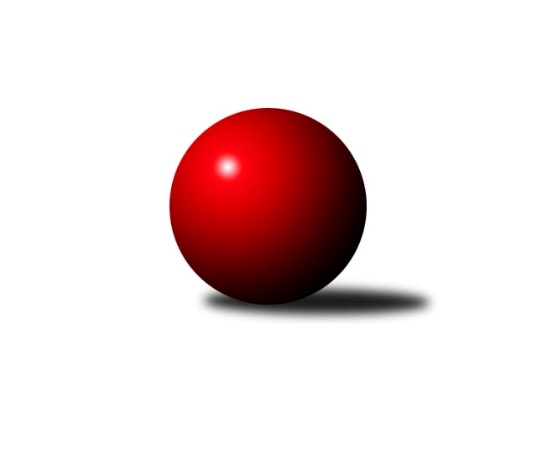 Č.10Ročník 2021/2022	12.11.2021Nejlepšího výkonu v tomto kole: 2713 dosáhlo družstvo: KK Orel TelniceJihomoravský KP1 sever 2021/2022Výsledky 10. kolaSouhrnný přehled výsledků:SKK Veverky Brno	- KK Mor.Slávia Brno D	7:1	2554:2458	9.0:3.0	10.11.KK Mor.Slávia Brno C	- TJ Sokol Husovice D	2:6	2515:2518	8.0:4.0	10.11.SK Brno Žabovřesky 	- KS Devítka Brno	7:1	2569:2336	10.0:2.0	11.11.KK Slovan Rosice C	- SOS Židenice	2:6	2433:2566	3.0:9.0	11.11.KK Orel Telnice	- KK Orel Ivančice	7:1	2713:2380	10.0:2.0	12.11.TJ Sokol Brno IV	- KK Mor.Slávia Brno B	5:3	2552:2512	6.0:6.0	12.11.Tabulka družstev:	1.	KK Orel Telnice	9	8	0	1	53.5 : 18.5 	72.0 : 36.0 	 2590	16	2.	TJ Sokol Brno IV	9	7	0	2	48.5 : 23.5 	68.5 : 39.5 	 2516	14	3.	SK Brno Žabovřesky	9	7	0	2	48.5 : 23.5 	67.0 : 41.0 	 2582	14*	4.	SOS Židenice	7	4	1	2	32.0 : 24.0 	45.5 : 38.5 	 2488	9	5.	KK Orel Ivančice	9	4	1	4	31.0 : 41.0 	48.0 : 60.0 	 2417	9	6.	KK Velen Boskovice	9	3	2	4	37.0 : 35.0 	58.5 : 49.5 	 2441	8	7.	SKK Veverky Brno	9	4	0	5	36.5 : 35.5 	57.0 : 51.0 	 2424	8	8.	TJ Sokol Husovice D	9	4	0	5	35.0 : 37.0 	50.5 : 57.5 	 2467	8	9.	KK Mor.Slávia Brno D	9	4	0	5	31.0 : 41.0 	42.5 : 65.5 	 2435	8	10.	KK Mor.Slávia Brno C	9	4	0	5	26.5 : 45.5 	43.5 : 64.5 	 2402	8	11.	KK Mor.Slávia Brno B	9	3	1	5	32.0 : 40.0 	51.0 : 57.0 	 2526	7	12.	KS Devítka Brno	8	1	1	6	21.0 : 43.0 	38.0 : 58.0 	 2351	3	13.	KK Slovan Rosice C	9	1	0	8	23.5 : 48.5 	42.0 : 66.0 	 2443	2  * Družstvu SK Brno Žabovřesky budou v konečné tabulce odečteny 2 body
Podrobné výsledky kola:	 SKK Veverky Brno	2554	7:1	2458	KK Mor.Slávia Brno D	Martin Doležal	 	 201 	 201 		402 	 2:0 	 355 	 	168 	 187		Štěpán Kalas	Radek Hnilička	 	 201 	 218 		419 	 1:1 	 438 	 	223 	 215		Michaela Šimková	Jana Pavlů	 	 231 	 207 		438 	 2:0 	 403 	 	197 	 206		Tereza Nová	Tomáš Rak	 	 221 	 210 		431 	 1:1 	 424 	 	210 	 214		Roman Janderka	Martin Zubatý	 	 206 	 215 		421 	 1:1 	 418 	 	214 	 204		František Kramář	Petr Večeřa	 	 210 	 233 		443 	 2:0 	 420 	 	206 	 214		Radka Šindelářovározhodčí: Jan BernatíkNejlepší výkon utkání: 443 - Petr Večeřa	 KK Mor.Slávia Brno C	2515	2:6	2518	TJ Sokol Husovice D	Zdeněk Ondráček	 	 216 	 222 		438 	 1:1 	 468 	 	252 	 216		Radim Kozumplík	Petr Žažo	 	 218 	 204 		422 	 2:0 	 390 	 	199 	 191		Petr Trusina	Josef Polák	 	 205 	 193 		398 	 1:1 	 410 	 	194 	 216		Petr Chovanec	Filip Žažo	 	 221 	 205 		426 	 1:1 	 430 	 	209 	 221		Jiří Rauschgold	Zdeněk Žižlavský	 	 177 	 198 		375 	 1:1 	 397 	 	204 	 193		Lukáš Lehocký	Miroslav Oujezdský	 	 230 	 226 		456 	 2:0 	 423 	 	201 	 222		Igor Sedlákrozhodčí: vedoucí družstevNejlepší výkon utkání: 468 - Radim Kozumplík	 SK Brno Žabovřesky 	2569	7:1	2336	KS Devítka Brno	Eduard Ostřížek	 	 197 	 231 		428 	 2:0 	 394 	 	184 	 210		Jaroslav Sláma	Zdeněk Kouřil	 	 193 	 198 		391 	 2:0 	 353 	 	174 	 179		Lucie Kulendíková	Oldřich Šikula	 	 239 	 233 		472 	 2:0 	 428 	 	210 	 218		Jiří Černohlávek	Richard Coufal	 	 248 	 229 		477 	 2:0 	 329 	 	170 	 159		Martin Staněk	Vladimír Vondráček	 	 210 	 201 		411 	 2:0 	 381 	 	184 	 197		Jaroslav Sedlář	Petr Kouřil	 	 213 	 177 		390 	 0:2 	 451 	 	229 	 222		Oldřich Kopalrozhodčí: Zdeněk KouřilNejlepší výkon utkání: 477 - Richard Coufal	 KK Slovan Rosice C	2433	2:6	2566	SOS Židenice	Adam Šoltés	 	 184 	 210 		394 	 1:1 	 435 	 	238 	 197		Soňa Lahodová	Markéta Hrdličková	 	 201 	 212 		413 	 0:2 	 443 	 	227 	 216		Jiří Krev	Milan Čech	 	 209 	 181 		390 	 0:2 	 435 	 	226 	 209		Ivana Majerová	Kamil Ondroušek *1	 	 232 	 202 		434 	 1:1 	 396 	 	190 	 206		Věra Matevová	Alfréd Peřina	 	 205 	 230 		435 	 1:1 	 424 	 	206 	 218		Petr Woller	Vladimír Malý *2	 	 166 	 201 		367 	 0:2 	 433 	 	201 	 232		Ladislav Majerrozhodčí: Vedoucí družstvastřídání: *1 od 75. hodu Josef Tesař, *2 od 37. hodu Alena BružováNejlepší výkon utkání: 443 - Jiří Krev	 KK Orel Telnice	2713	7:1	2380	KK Orel Ivančice	Josef Král	 	 239 	 202 		441 	 1:1 	 449 	 	218 	 231		Martin Maša	Jiří Dvořák	 	 225 	 202 		427 	 1:1 	 414 	 	227 	 187		Štěpán Maša	Mirek Mikáč	 	 224 	 204 		428 	 2:0 	 378 	 	192 	 186		Adam Eliáš	Jiří Šimeček	 	 229 	 222 		451 	 2:0 	 363 	 	176 	 187		Ondřej Šipl	František Hrazdíra	 	 262 	 243 		505 	 2:0 	 377 	 	183 	 194		Jaromír Klika	Pavel Dvořák	 	 233 	 228 		461 	 2:0 	 399 	 	205 	 194		Petr Kremláčekrozhodčí: Jiří DvořákNejlepší výkon utkání: 505 - František Hrazdíra	 TJ Sokol Brno IV	2552	5:3	2512	KK Mor.Slávia Brno B	Zdeněk Holoubek	 	 198 	 200 		398 	 0:2 	 459 	 	239 	 220		Ondřej Němec	Radoslav Rozsíval	 	 212 	 198 		410 	 0:2 	 420 	 	216 	 204		Dalibor Lang	Miroslav Vítek	 	 208 	 238 		446 	 2:0 	 405 	 	204 	 201		Veronika Semmler	Rudolf Zouhar	 	 185 	 216 		401 	 1:1 	 418 	 	221 	 197		Ivo Hostinský	Marek Rozsíval	 	 240 	 243 		483 	 2:0 	 401 	 	195 	 206		Jan Bernatík	Lukáš Chadim	 	 200 	 214 		414 	 1:1 	 409 	 	206 	 203		Petr Langrozhodčí: Marek RozsívalNejlepší výkon utkání: 483 - Marek RozsívalPořadí jednotlivců:	jméno hráče	družstvo	celkem	plné	dorážka	chyby	poměr kuž.	Maximum	1.	Marek Rozsíval 	TJ Sokol Brno IV	464.35	310.4	154.0	1.9	4/4	(484)	2.	Ondřej Němec 	KK Mor.Slávia Brno B	456.83	314.4	142.4	3.8	4/5	(481)	3.	Pavel Dvořák 	KK Orel Telnice	445.45	298.3	147.2	3.5	4/5	(475)	4.	Oldřich Šikula 	SK Brno Žabovřesky 	442.67	309.9	132.8	6.2	5/5	(481)	5.	Oldřich Kopal 	KS Devítka Brno	441.56	305.1	136.5	5.1	4/4	(471)	6.	Petr Večeřa 	SKK Veverky Brno	441.04	285.2	155.8	3.0	5/5	(472)	7.	Richard Coufal 	SK Brno Žabovřesky 	439.47	306.9	132.5	5.5	5/5	(477)	8.	Miroslav Vítek 	TJ Sokol Brno IV	438.25	302.7	135.6	4.9	4/4	(481)	9.	Jiří Dvořák 	KK Orel Telnice	437.67	297.5	140.2	3.1	5/5	(480)	10.	Magda Winterová 	KK Slovan Rosice C	437.60	303.0	134.6	6.0	5/5	(478)	11.	Tomáš Rak 	SKK Veverky Brno	436.30	297.6	138.7	4.7	4/5	(447)	12.	Jiří Šimeček 	KK Orel Telnice	435.33	294.2	141.1	3.9	5/5	(460)	13.	Milan Hepnárek 	SK Brno Žabovřesky 	433.00	294.3	138.7	6.1	5/5	(464)	14.	Josef Král 	KK Orel Telnice	432.56	303.9	128.6	4.8	4/5	(455)	15.	Jiří Krev 	SOS Židenice	431.63	306.4	125.2	6.1	4/4	(458)	16.	František Ševčík 	KK Velen Boskovice 	431.25	296.4	134.9	6.4	6/6	(471)	17.	Lukáš Chadim 	TJ Sokol Brno IV	430.63	298.9	131.8	7.3	4/4	(451)	18.	Antonín Pitner 	KK Velen Boskovice 	430.60	296.5	134.1	6.3	5/6	(467)	19.	Ladislav Majer 	SOS Židenice	430.13	285.7	144.4	3.9	4/4	(477)	20.	František Kramář 	KK Mor.Slávia Brno D	428.60	288.4	140.3	4.9	5/6	(457)	21.	Roman Janderka 	KK Mor.Slávia Brno D	427.83	297.3	130.6	4.0	4/6	(435)	22.	Milan Mikáč 	KK Orel Telnice	427.80	289.3	138.5	5.3	5/5	(482)	23.	Petr Kouřil 	SK Brno Žabovřesky 	427.80	295.5	132.3	5.3	5/5	(449)	24.	Petr Woller 	SOS Židenice	426.56	290.4	136.1	4.6	4/4	(448)	25.	Radim Kozumplík 	TJ Sokol Husovice D	425.40	287.8	137.6	6.4	5/6	(468)	26.	Ivo Hostinský 	KK Mor.Slávia Brno B	424.04	295.3	128.7	4.9	5/5	(450)	27.	Veronika Semmler 	KK Mor.Slávia Brno B	423.80	290.9	132.9	5.8	5/5	(479)	28.	Martin Zubatý 	SKK Veverky Brno	423.50	295.8	127.7	5.8	4/5	(455)	29.	Zdenek Pokorný 	KK Orel Telnice	422.42	287.9	134.5	4.7	4/5	(460)	30.	Petr Papoušek 	KK Velen Boskovice 	422.30	289.7	132.6	7.7	5/6	(463)	31.	Jiří Rauschgold 	TJ Sokol Husovice D	421.67	301.1	120.5	7.3	5/6	(501)	32.	Igor Sedlák 	TJ Sokol Husovice D	420.88	295.2	125.7	5.7	6/6	(462)	33.	Kamil Ondroušek 	KK Slovan Rosice C	420.73	287.5	133.2	7.1	5/5	(454)	34.	Eduard Ostřížek 	SK Brno Žabovřesky 	420.13	289.8	130.3	8.1	5/5	(451)	35.	Petr Žažo 	KK Mor.Slávia Brno C	419.92	294.2	125.7	6.8	4/4	(475)	36.	Dalibor Lang 	KK Mor.Slávia Brno B	419.72	290.4	129.3	7.9	5/5	(455)	37.	Vladimír Vondráček 	SK Brno Žabovřesky 	419.00	294.4	124.6	7.2	4/5	(437)	38.	Jiří Černohlávek 	KS Devítka Brno	417.78	289.0	128.8	6.7	3/4	(439)	39.	Pavel Suchan 	SOS Židenice	415.78	291.8	124.0	6.8	3/4	(436)	40.	Jana Fialová 	KK Velen Boskovice 	415.00	291.1	123.9	7.9	5/6	(427)	41.	Petr Trusina 	TJ Sokol Husovice D	414.00	295.2	118.8	6.3	6/6	(482)	42.	Filip Žažo 	KK Mor.Slávia Brno C	413.90	286.5	127.4	5.7	4/4	(431)	43.	Alfréd Peřina 	KK Slovan Rosice C	413.88	285.9	127.9	6.7	4/5	(437)	44.	Petr Lang 	KK Mor.Slávia Brno B	411.20	293.6	117.6	9.2	5/5	(449)	45.	Vladimír Veselý 	SKK Veverky Brno	410.88	291.1	119.8	7.1	4/5	(436)	46.	Ivana Majerová 	SOS Židenice	410.78	297.1	113.7	12.2	3/4	(435)	47.	Jan Bernatík 	KK Mor.Slávia Brno B	409.68	291.7	118.0	9.2	5/5	(428)	48.	Tereza Nová 	KK Mor.Slávia Brno D	409.04	289.5	119.5	7.2	6/6	(452)	49.	Jaroslav Sláma 	KS Devítka Brno	406.78	286.9	119.9	10.9	3/4	(443)	50.	Petr Juránek 	KS Devítka Brno	406.33	277.3	129.0	8.0	3/4	(424)	51.	Jaromír Klika 	KK Orel Ivančice	406.10	283.2	123.0	8.5	5/5	(452)	52.	Zdeněk Žižlavský 	KK Mor.Slávia Brno C	405.60	274.6	131.1	8.4	4/4	(450)	53.	Petr Kremláček 	KK Orel Ivančice	404.50	278.7	125.8	7.5	4/5	(430)	54.	Jaroslav Sedlář 	KS Devítka Brno	404.44	287.2	117.3	8.0	4/4	(467)	55.	Petr Chovanec 	TJ Sokol Husovice D	403.95	283.2	120.8	7.3	5/6	(435)	56.	Radka Šindelářová 	KK Mor.Slávia Brno D	402.61	277.8	124.8	7.2	6/6	(424)	57.	Alena Bružová 	KK Slovan Rosice C	399.67	284.5	115.1	11.7	5/5	(453)	58.	Radoslav Rozsíval 	TJ Sokol Brno IV	399.00	286.0	113.0	9.5	4/4	(438)	59.	Miroslav Oujezdský 	KK Mor.Slávia Brno C	398.79	291.7	107.1	12.7	4/4	(463)	60.	Petr Ševčík 	KK Velen Boskovice 	393.50	276.1	117.4	7.5	4/6	(449)	61.	Ivo Mareček 	KK Velen Boskovice 	393.25	277.0	116.3	11.4	4/6	(430)	62.	Josef Polák 	KK Mor.Slávia Brno C	385.33	271.2	114.1	12.1	4/4	(422)	63.	Stanislav Barva 	KS Devítka Brno	384.08	266.7	117.4	9.9	3/4	(417)	64.	Ondřej Peterka 	KK Orel Ivančice	383.75	276.8	106.9	11.6	4/5	(421)	65.	Zdeněk Ondráček 	KK Mor.Slávia Brno C	381.94	278.1	103.9	13.4	4/4	(438)	66.	Věra Matevová 	SOS Židenice	381.75	271.8	110.0	12.0	4/4	(410)	67.	Lubomír Böhm 	SKK Veverky Brno	377.75	272.5	105.3	10.5	4/5	(403)	68.	Radka Rosendorfová 	TJ Sokol Brno IV	374.50	265.3	109.3	9.3	4/4	(402)	69.	Štěpán Kalas 	KK Mor.Slávia Brno D	369.60	265.2	104.4	14.6	5/6	(402)	70.	Lucie Kulendíková 	KS Devítka Brno	355.00	258.6	96.4	16.3	3/4	(382)		Martin Maša 	KK Orel Ivančice	449.50	298.5	151.0	3.6	3/5	(470)		Cyril Vaško 	KS Devítka Brno	447.00	281.0	166.0	8.0	1/4	(447)		Petr Vyhnalík 	KK Slovan Rosice C	442.00	292.0	150.0	7.0	2/5	(449)		Pavel Mecerod 	KK Slovan Rosice C	431.67	303.8	127.8	6.2	2/5	(451)		Mirek Mikáč 	KK Orel Telnice	429.92	295.4	134.5	6.1	3/5	(482)		Tomáš Peřina 	TJ Sokol Husovice D	427.00	296.5	130.5	4.5	2/6	(446)		Soňa Lahodová 	SOS Židenice	425.25	279.8	145.5	6.5	2/4	(435)		Jaromíra Čáslavská 	SKK Veverky Brno	424.00	297.3	126.8	5.5	1/5	(439)		Michaela Šimková 	KK Mor.Slávia Brno D	419.33	281.3	138.0	5.1	3/6	(438)		Jan Svoboda 	KK Orel Ivančice	419.33	294.3	125.0	5.0	3/5	(483)		Marika Celbrová 	KK Mor.Slávia Brno C	418.00	289.5	128.5	6.8	2/4	(437)		František Hrazdíra 	KK Orel Telnice	416.90	289.9	127.0	4.3	2/5	(505)		Vojtěch Šmarda 	KK Orel Ivančice	416.00	285.0	131.0	7.7	2/5	(428)		Karel Gabrhel 	TJ Sokol Husovice D	414.00	297.0	117.0	12.5	2/6	(452)		Markéta Hrdličková 	KK Slovan Rosice C	413.00	290.0	123.0	8.0	1/5	(413)		Zdeněk Holoubek 	TJ Sokol Brno IV	412.83	283.8	129.0	6.2	2/4	(431)		Petra Rejchrtová 	KK Mor.Slávia Brno D	412.67	280.7	132.0	8.0	3/6	(423)		Zdeněk Mrkvica 	KK Orel Ivančice	412.00	288.0	124.0	4.5	2/5	(413)		Zdeněk Kouřil 	SK Brno Žabovřesky 	411.00	289.0	122.0	10.5	2/5	(431)		Petr Berka 	TJ Sokol Brno IV	409.83	286.7	123.2	9.3	2/4	(448)		Petr Michálek 	KK Velen Boskovice 	409.50	283.2	126.3	6.8	3/6	(431)		Štěpán Maša 	KK Orel Ivančice	407.50	288.0	119.5	11.5	2/5	(414)		Josef Tesař 	KK Slovan Rosice C	407.00	277.0	130.0	11.0	1/5	(407)		Lukáš Lehocký 	TJ Sokol Husovice D	405.00	277.5	127.5	6.5	2/6	(413)		Jan Veselovský 	TJ Sokol Husovice D	404.17	286.3	117.9	9.4	3/6	(428)		Martin Večerka 	KK Mor.Slávia Brno D	403.50	277.8	125.8	8.5	2/6	(418)		Radim Švihálek 	KK Slovan Rosice C	402.00	280.0	122.0	10.0	1/5	(402)		Robert Pacal 	TJ Sokol Husovice D	400.00	293.0	107.0	11.0	1/6	(400)		Milan Čech 	KK Slovan Rosice C	398.67	282.2	116.5	6.3	2/5	(432)		Jaroslav Komárek 	TJ Sokol Brno IV	396.00	272.0	124.0	4.0	1/4	(396)		Jiří Kisling 	KK Mor.Slávia Brno D	395.33	282.0	113.3	8.7	2/6	(417)		Adam Šoltés 	KK Slovan Rosice C	394.00	271.0	123.0	9.0	1/5	(394)		Jan Pípal 	KK Orel Ivančice	394.00	278.5	115.5	10.5	2/5	(418)		Adam Eliáš 	KK Orel Ivančice	393.67	279.3	114.3	9.3	3/5	(414)		Petr Vaňura 	KK Slovan Rosice C	392.75	282.8	110.0	9.0	2/5	(419)		Jana Pavlů 	SKK Veverky Brno	392.42	283.5	108.9	10.4	3/5	(457)		Rudolf Zouhar 	TJ Sokol Brno IV	392.00	277.5	114.5	8.5	1/4	(401)		Vladimír Malý 	KK Slovan Rosice C	389.33	277.0	112.3	12.0	3/5	(400)		František Uher 	SKK Veverky Brno	387.33	283.0	104.3	12.3	3/5	(418)		Libuše Janková 	TJ Sokol Brno IV	386.00	273.0	113.0	9.0	1/4	(386)		Lenka Indrová 	KK Mor.Slávia Brno C	382.67	274.3	108.3	9.3	1/4	(420)		Milan Kučera 	KK Mor.Slávia Brno B	380.50	265.5	115.0	9.0	2/5	(391)		Radek Stříž 	KK Velen Boskovice 	376.33	262.7	113.7	11.3	1/6	(387)		Jan Tichák 	KK Slovan Rosice C	374.67	276.8	97.8	12.7	3/5	(426)		Radek Hnilička 	SKK Veverky Brno	373.50	268.5	105.0	11.0	2/5	(419)		Martin Doležal 	SKK Veverky Brno	371.00	271.0	100.0	14.0	3/5	(402)		Jiří Martínek 	KS Devítka Brno	366.50	257.0	109.5	13.0	2/4	(430)		Ondřej Šipl 	KK Orel Ivančice	365.33	269.0	96.3	15.3	3/5	(377)		Renata Binková 	SOS Židenice	364.50	262.5	102.0	13.5	1/4	(390)		Jaromír Zukal 	KK Velen Boskovice 	364.50	263.5	101.0	16.5	2/6	(396)		Josef Němeček 	KK Mor.Slávia Brno C	356.00	267.0	89.0	15.0	1/4	(356)		Milan Sklenák 	KK Mor.Slávia Brno D	351.00	241.0	110.0	11.0	1/6	(351)		Alois Látal 	KK Velen Boskovice 	347.50	265.5	82.0	16.0	2/6	(381)		David Raška 	SKK Veverky Brno	340.00	262.0	78.0	20.0	1/5	(340)		Martin Staněk 	KS Devítka Brno	329.00	267.0	62.0	23.0	1/4	(329)		Vítězslav Kopal 	KS Devítka Brno	273.00	212.0	61.0	27.0	1/4	(273)Sportovně technické informace:Starty náhradníků:registrační číslo	jméno a příjmení 	datum startu 	družstvo	číslo startu6898	Zdeněk Kouřil	11.11.2021	SK Brno Žabovřesky 	2x26620	Radek Hnilička	10.11.2021	SKK Veverky Brno	2x26081	Lukáš Lehocký	10.11.2021	TJ Sokol Husovice D	2x26549	Martin Doležal	10.11.2021	SKK Veverky Brno	3x21547	Markéta Hrdličková	11.11.2021	KK Slovan Rosice C	1x26458	Adam Šoltés	11.11.2021	KK Slovan Rosice C	1x25920	Martin Staněk	11.11.2021	KS Devítka Brno	1x9239	Rudolf Zouhar	12.11.2021	TJ Sokol Brno IV	2x6698	Štěpán Kalas	10.11.2021	KK Mor.Slávia Brno D	5x
Hráči dopsaní na soupisku:registrační číslo	jméno a příjmení 	datum startu 	družstvo	Program dalšího kola:11. kolo16.11.2021	út	17:00	SOS Židenice - SK Brno Žabovřesky 	17.11.2021	st	18:00	KK Mor.Slávia Brno B - KK Slovan Rosice C	17.11.2021	st	19:00	KS Devítka Brno - SKK Veverky Brno	19.11.2021	pá	17:00	KK Velen Boskovice  - TJ Sokol Brno IV	19.11.2021	pá	17:30	KK Mor.Slávia Brno D - KK Orel Telnice	19.11.2021	pá	18:00	TJ Sokol Husovice D - KS Devítka Brno (dohrávka z 1. kola)	19.11.2021	pá	18:00	KK Orel Ivančice - KK Mor.Slávia Brno C				-- volný los -- - TJ Sokol Husovice D	Nejlepší šestka kola - absolutněNejlepší šestka kola - absolutněNejlepší šestka kola - absolutněNejlepší šestka kola - absolutněNejlepší šestka kola - dle průměru kuželenNejlepší šestka kola - dle průměru kuželenNejlepší šestka kola - dle průměru kuželenNejlepší šestka kola - dle průměru kuželenNejlepší šestka kola - dle průměru kuželenPočetJménoNázev týmuVýkonPočetJménoNázev týmuPrůměr (%)Výkon2xFrantišek HrazdíraTelnice5052xFrantišek HrazdíraTelnice118.215055xMarek RozsívalBrno IV4836xMarek RozsívalBrno IV116.574831xRichard CoufalŽabovřesky4771xRichard CoufalŽabovřesky114.34773xOldřich ŠikulaŽabovřesky4723xOldřich ŠikulaŽabovřesky113.14722xRadim KozumplíkHusovice D4683xOndřej NěmecMS Brno B110.774595xPavel DvořákTelnice4612xRadim KozumplíkHusovice D109.63468